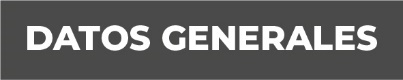 Nombre José Adán Alonso ZayasGrado de Escolaridad Licenciado en DerechoCédula Profesional (Licenciatura) 08786006Teléfono de Oficina 228-8-41-02-70. Ext. 3534Correo Electrónico Texto jalonso@fiscaliaveracruz.gob.mxFormación Académica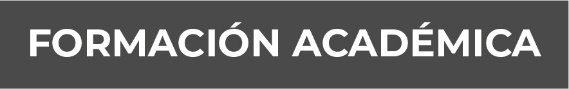 Año  2006-2010Licenciatura en DerechoTrayectoria Profesional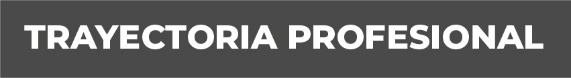 Año 2017 Subdirector de Legislación de la Dirección General Jurídica de la Fiscalía General del Estado de Veracruz de Ignacio de la Llave Año 2014 – 2017Respectivamente. Profesional Ejecutivo de Servicios Especializados y Encargado de la Subdelegación Jurídica de la Delegación de la Procuraduría Federal de Protección al Ambiente en el Estado de VeracruzAño 2011 – 2014Abogado Analista Local de lo Contencioso y Jefe de Departamento adscrito a la Administración Local Jurídica de Xalapa, de la Administración General Jurídica del Servicio de Administración Tributaria. Conocimiento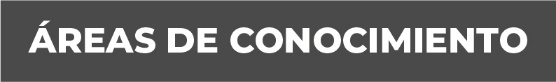 Derecho Administrativo; Derecho Laboral; Derecho Fiscal; Derecho Ambiental.